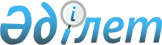 Кербұлақ ауданының ауылдық жерде жұмыс істейтін білім берудің педагог қызметкерлеріне тұрғын үй-жайларды жылыту үшін отын сатып алуға біржолғы ақшалай өтемақы төлеу туралы
					
			Күшін жойған
			
			
		
					Алматы облысы Кербұлақ аудандық мәслихатының 2014 жылғы 08 қыркүйектегі № 34-201 шешімі. Алматы облысының Әділет департаментінде 2014 жылы 16 қыркүйекте № 2853 болып тіркелді. Күші жойылды - Алматы облысы Кербұлақ аудандық мәслихатының 2014 жылғы 11 қарашадағы № 37-218 шешімімен      Ескерту. Күші жойылды - Алматы облысы Кербұлақ аудандық мәслихатының 11.11.2014 № 37-218 шешімімен.

      РҚАО ескертпесі.

      Құжаттың мәтінінде түпнұсқаның пунктуациясы мен орфографиясы сақталған.

      "Қазақстан Республикасындағы жергілікті мемлекеттік басқару және өзін-өзі басқару туралы" 2001 жылғы 23 қаңтардағы Қазақстан Республикасы Заңының 6-бабы 1-тармағының 15) тармақшасына, "Білім туралы" 2007 жылғы 27 шілдедегі Қазақстан Республикасының Заңының 53-бабының 2-тармағының 2) тармақшасына сәйкес, Кербұлақ аудандық мәслихаты ШЕШІМ ҚАБЫЛДАДЫ:



      1. Кербұлақ ауданының ауылдық жерде жұмыс істейтін білім берудің педагог қызметкерлеріне тұрғын үй-жайларды жылыту үшін отын сатып алуға аудандық бюджет қаражаты есебінен бес айлық есептік көрсеткіш көлемінде біржолғы ақшалай өтемақы төленсін.



      2. Осы шешімнің орындалуын бақылау аудандық мәслихаттың "Білім, денсаулық сақтау, мәдениет, спорт, туризм, халықты әлеуметтік қорғау жөніндегі" тұрақты комиссиясына жүктелсін.



      3. Осы шешім әділет органдарында мемлекеттік тіркелген күннен бастап күшіне енеді және алғашқы ресми жарияланған күнінен кейін күнтізбелік он күн өткен соң қолданысқа енгізіледі.      Сессия төрағасы                            Б. Есімов      Мәслихат хатшысы                           Е. Сұраншынов
					© 2012. Қазақстан Республикасы Әділет министрлігінің «Қазақстан Республикасының Заңнама және құқықтық ақпарат институты» ШЖҚ РМК
				